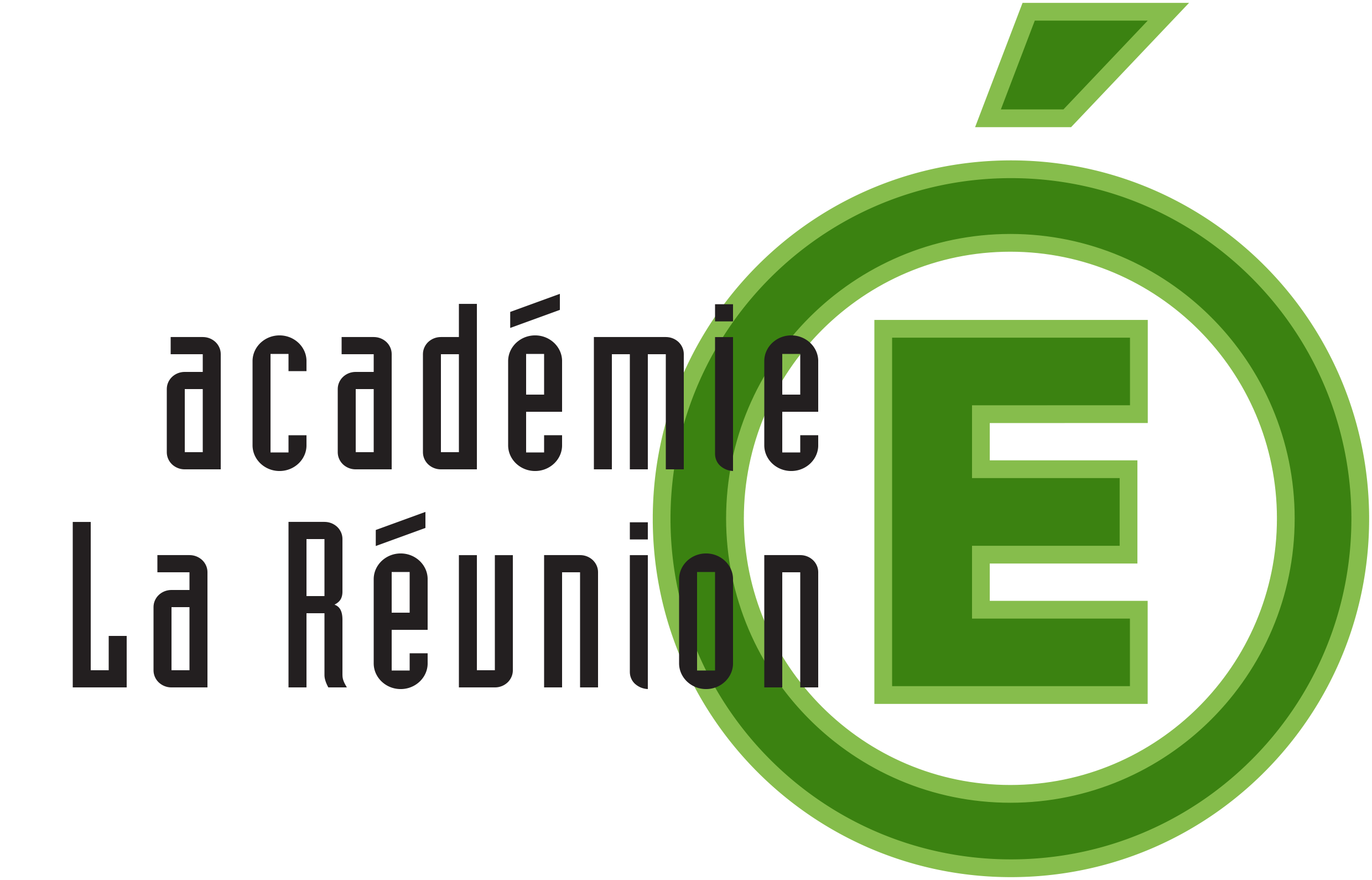 FICHE PROJETà compléter pour tous les projets: sorties, expositions, venue d'un intervenant, etc...à déposer 15 jours avant la date envisagéeGÉNÉRALITÉSINTITULÉ DE L'ACTION : 	                       .......................................................................................................................NOM DU PORTEUR DE PROJET :         .......................................................................................................................AUTRES PERSONNES IMPLIQUÉES :  ....................................................................................................................... ......................................................................................................................CLASSE(S) OU ÉLÈVES CONCERNÉS : .....................................................................................................................(Liste jointe si groupe - à compléter au dos)  .................................................................................................................NOMBRE TOTAL D'ÉLÈVES :                 ......................................................................................................................DATE (ou PÉRIODE) :                             .......................................................................................................................HORAIRES :                                            .......................................................................................................................MODALITÉS MATÉRIELLES (Besoins) : □ Salle vidéo   □ Salle informatique   □ Transport 	                                               □ Autre (à préciser) : ......................................................................................................SORTIE ENVISAGÉE : □ OUI        □ NON                                SI OUI, remplir la fiche SortieDESCRIPTIF DE L'ACTIONOBJECTIFS / ENJEUX DE L'ACTION (brève description)INTERVENANT(S) EXTÉRIEUR(S)NOM : ............................................................. PRÉNOM : ..................................................NOM STRUCTURE: .....................................................................ADRESSE : ...................................................................................................................................................................N° SIRET (si payant) : ............................................................... Nombre d'heures / séances : ....................................Signature du porteur de projet : 		Accord du chef d'établissement   □ OUI    □ NON					                               Date et SignatureLISTE DES ELEVESAnnée scolaire :Date de la demande :NOMPRENOMCLASSE